Dijeljenje zbroja brojemUPUTA ZA UČENIKEOtvori radnu bilježnicu na stranici 56.Prisjeti se pravila: zbroj dijelimo brojem tako da se svaki pribrojnik podijeli tim brojem, a dobiveni količnici se potom zbroje.Riješi 1. i 2. zadatak u radnoj bilježnici.Provjeri rješenja:Prvi zadatak: 12, 15, 16 i 13Drugi zadatak: 18 i 20Pročitaj 3. zadatak riječima i izračunaj. Rješenje napiši punom rečenicom.Na isti način riješi zadatak 4.Riješi 5. zadatak.UPUTA ZA RODITELJEProvjerite točna rješenja u radnoj bilježnici na stranici 56.Ako je potrebno, još jednom djetetu pročitajte i pojasnite pravila za dijeljenje zbroja brojem.Dodatni zadatci za uvježbavanje nalaze se u zbirci zadataka na stranici 57.RADNA BILJEŽNICA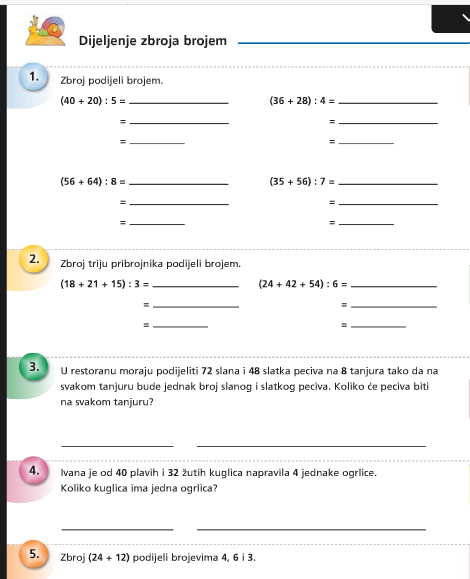 